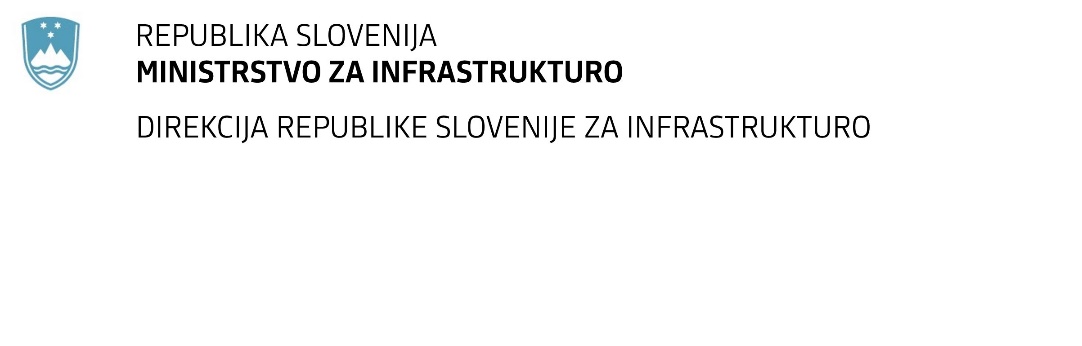 SPREMEMBA RAZPISNE DOKUMENTACIJE za oddajo javnega naročila Obvestilo o spremembi razpisne dokumentacije je objavljeno na "Portalu javnih naročil". Obrazložitev sprememb:Spremembe so sestavni del razpisne dokumentacije in jih je potrebno upoštevati pri pripravi ponudbe.Številka:43001-511/2021-02oznaka naročila:D-11/22 S   Datum:21. 1 2022MFERAC:2431-21-002036/0PZI za izvedbo ukrepov za dvoživke in rekonstrukcijo ceste R3-647/1368 od km 1,080 do km 4,135   - LIFE AMPHICON Radensko poljeSpremeni se drugi stavek drugega odstavka OPOMB v obrazcih «PODATKI O KADROVSKIH ZMOGLJIVOSTIH« in »PODATKI O KADROVSKIH ZMOGLJIVOSTIH (dodatne reference za MERILO)« iz Navodil za pripravo ponudbe, tako da se glasi.»Ponudnik mora na poziv naročnika priložiti potrdila naročnikov referenčnih del, za referenčna dela, ki jih navaja.«